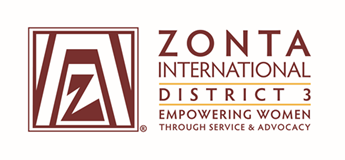 Advocacy Report Form 2017-2018Club Name:  ____________________________________________________________Individual Completing Report:  ____________________________________________  Preparer’s e-mail address:  ________________________________________________Preparer’s telephone number:  _____________________________________________District 3 Club Achievement Form 2016-2017Advocacy CommitteeInstructions:Following the guidelines below, send your completed report form by mail or email, postmarked  no later than 30 June 2018, to:D3 Advocacy Chair, Bobbee Cardillo, bobbeelcardillo@gmail.com, 	13045 Harvest Place, Clifton, VA  20124Governor Donna Clark, donna.clark1@verizon.net, 3335 Elsa Avenue, Waldorf, 		MD 20603Area Director for your Club:A1 – Suzanne Scalcione, scal346@aol.com, 346 Littleworth Lane,	Sea Cliff, NY  11579A2 – Pamela Morgan, pemorgan@aol.com, 231 West 6th Avenue	Roselle, NJ  07203A3 – Jan Bryant, bryantj2104@verizon.net, 2104 Commodore Court, Odenton, 	MD  21113	A4 – Carol Beechler, candlecrew04@yahoo.com, 10301 Amberleigh Court,	Manassas, VA  20110District GoalsDistrict 3 and the clubs in District 3 will be effective advocates and opinion leaders on women’s issues in their communities Engage actively in advocacy activities to improve the status of women in the areas of economics, education, health, legal, political, and human rights issues, such as violence against women and human trafficking.Support legislation which advances the objects of Zonta and commitments to women from the Beijing Declaration from the UN Fourth World Conference on Women, the UN Millennium Development goals (especially Goal #5) and the CEDAW Convention through Cities for CEDAWCo-operate and collaborate with like-minded organizations to further our mission to advance the status of womenDevelop and implement one advocacy project. (May be combined with service project)Support equal rights, anti-trafficking and violence against women legislation at the national, state and local levelsCommunicate at the local level commitment to preventing violence against women and human trafficking through service, education, awareness and advocacyTo implement the Zonta Says No to Violence against women campaign during the 16 Days of ActivismSupport the Women’s Empowerment Principles campaign (ie WEPs)Engage men as partners for Gender EqualityReport GuidelinesComplete a report on your club’s Advocacy actions related to  ZISVAW, CEDAW, Equal Rights, Anti-Trafficking, WEPs and engaging men for Gender Equality from June 2017 to May 2018. Describe and completely explain any program/activities/events that concentrated on how your club achieved the “Governor’s Goals” listed above.  You are encouraged to include supporting information.